Die Berliner Mauer gibt es noch!  
Ein Projekt der Klasse 5a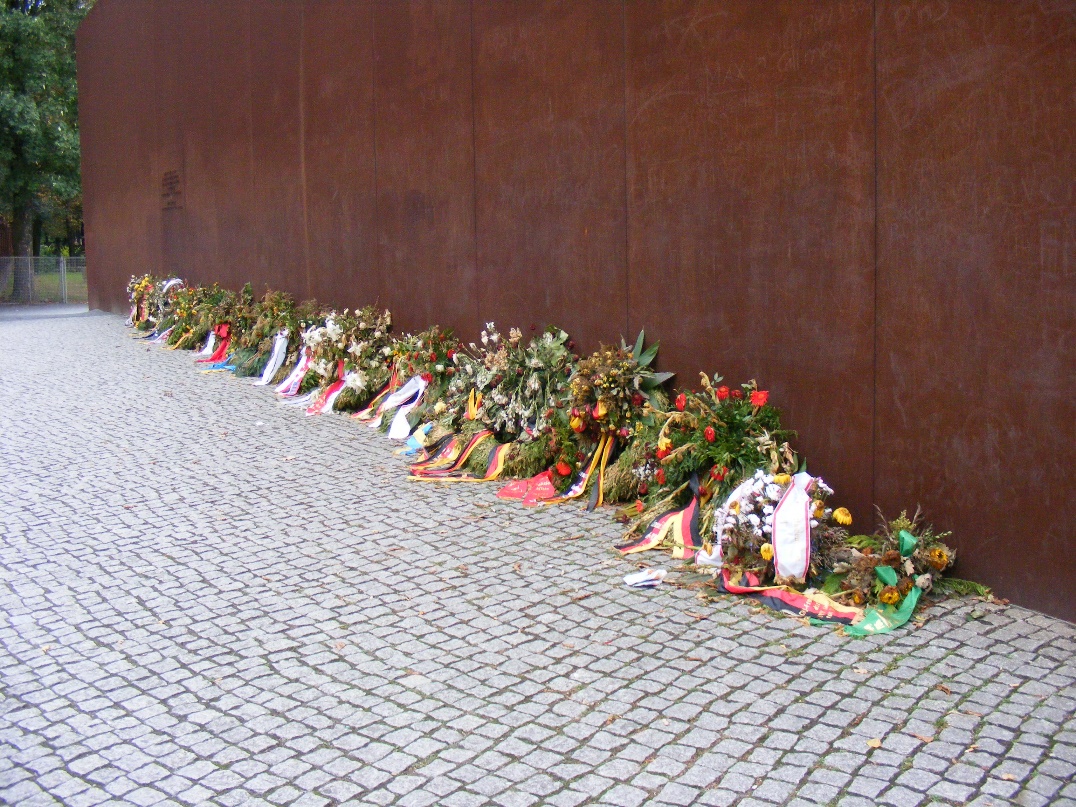 
Wir werden die Gedenkstätte Berliner Mauer besuchen. (Variante I)
1. Beschreibe deine Gefühle und Erwartungen vor dieser Erkundung
2. Informiere dich auf der Webseite mauerspuren.de über weitere Überbleibsel der Berliner 
     Mauer
3. Bereite dich darauf vor, deine Mitschüler/-innen zu weiteren übriggebliebenen Spuren der 
     Mauer zu führen und vor Ort ein paar Informationen zu liefern.
    3.1 Welche Spuren könnte man zu Fuß erreichen? (also besser nicht weiter als 2 km…)
    3.2 Welche Spuren (Nr.?) würdest du aussuchen?
    3.3 Plane die Erkundungstour genauer:
                 > Welche Infos willst du deinen Mitschüler/-innen interessant vermitteln und wie? 
                    (Bedenke: Es ist ziemlich laut in der Umgebung und man wird schlecht 
                     verstanden, zu viele Infos langweilen usw.)
                 > Plane den Weg mit Google-Maps (Für 4km Fußweg benötigt man ungefähr 1 
                    Stunde)
                 > Überlege, was die Teilnehmer benötigen (Fotoapparat/Smartphone, 
                    Schreibzeug… Es gibt nämlich die Möglichkeit bei mauerspuren.de weitere Bilder 
                    hochzuladen, um die Seite weiter zu verbessern.)
                 > Plane auch, wie ihr vom letzten Besichtigungspunkt wieder zurückkommt 
                    (bvg.de)4.  Beschreibe die Eindrücke, die das Projekt Mauerspuren bei dir hinterlassen hat___________________________________________________________________________2) Ihr sucht Mauerspuren in Schulnähe (Variante II)
> Informiere dich auf der Webseite mauerspuren.de über Überbleibsel der Berliner Mauer
> Welche der dort angegebenen Spuren sind eurer Schule am nächsten? (Recherchiere z.B. 
    bei Google Maps oder bvg.de)
> 
